C1: Short term joint staff training eventJibou, Romania22-24 October 2019TRAVELHOW TO GET TO JIBOU, ROMANIA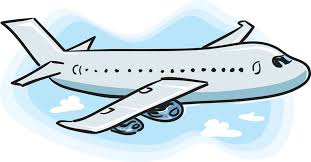 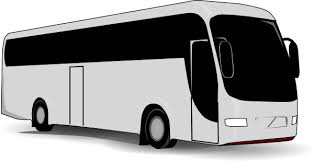 1. The closest airport is the Avram Iancu International Airport Cluj-Napoca (CLJ) – 80kmhttp://airportcluj.ro/If you manage to find flights here, we can arrange transport from airport to your hotel and back. 2. Other international airports in Romania:a. Bucharest Henri Coanda Airport – 650km – I do not recommend to arrive to the capital unless you take another plane from Bucharest to Cluj-Napocahttp://www.bucharestairports.ro/b. Traian Vuia International Airport (Timisoara) – 300kmhttp://aerotim.ro/ c. Sibiu International Airport – 250kmhttps://www.sibiuairport.ro/d. Oradea Airport – 120kmhttps://www.aeroportoradea.ro/en/ e. Satu Mare International Airport – 95kmhttp://www.aeroportulsatumare.ro/ f. Arad International Airport – 240kmhttp://aeroportularad.ro/en/prezentare-aeroport/ If you do not find any direct or connecting flights to Romania, you may search for Hungary, too. Budapest International Airport – 380kmhttps://www.bud.hu/ Debrecen Airport – 141kmhttps://www.debrecenairport.com/?lang=en After you reserved your flight bookings, tell us, and we will offer assistance in finding the best solution for your transfer to our town. ACCOMMODATION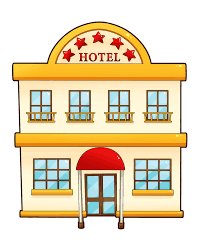 I can recommend you a hotel in the centre of the town, where all our guests during Erasmus have stayed so far and all of them were very satisfied, not even a bad review. It has a restaurant and cafe and great location. Name: Hotel Brilliant Plaza – 4star hotelWebsite: https://hotelbrilliantplaza.ro/ but you can make reservation on Booking.It has double rooms, twin rooms and single rooms. CURRENCY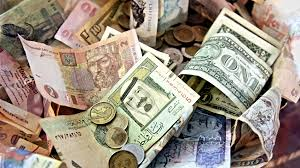 Romania, as you probably know, is not in the euro zone, we have RON (leu) . If you want to pay cash, you need to change money, but you can pay with your card everywhere. 1 euro = 4,7 RON (approximately) PARTICIPANTSSelection of participants for the Short-term joint staff training event: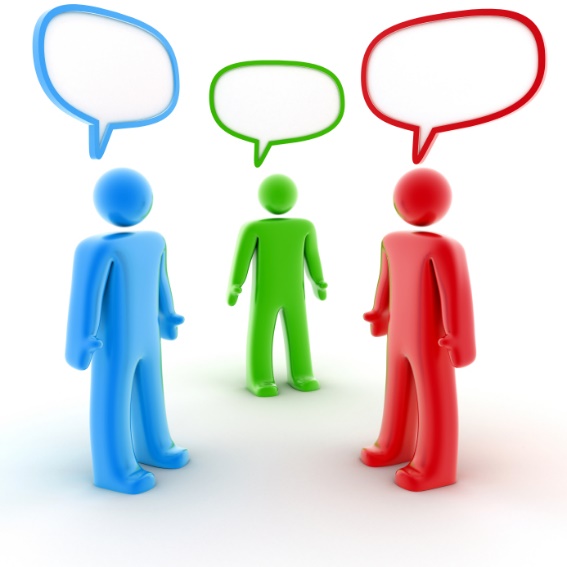 -3 teachers from each school based on their motivation and willingness to implement the CLIL methodology in their schools-good knowledge of the working language, English-determination to participate in all the activities during the event and to prepare and lead workshops-willingness to share good practices from their own school and experienceBUDGETIn September or maybe earlier, it depends on each National Agency, you will be contacted to sign the contract. I don’t know when your school will receive the money , again, it depends on each National Agency. We usually receive it in mid-October. We will receive only 80%. The rest of 20% we will get after the end of the project, whn the final report will be evaluated and validated. 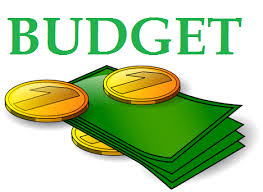 For the event in October in Jibou, Romania you will receive a budget for travelling (covers everything related to transport) + Individual support (accommodation, meals, activities, materials)The budget covers for 5 days (2 for travelling + 3 days of activities, 21-25 October 2019)After school begins and you have talked to management and colleagues, I would like you to confirm all of you, whether the dates we set during the application writing stage it is still OK with you. The budget for this meeting (5 days, 3 teachers):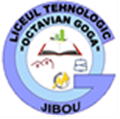 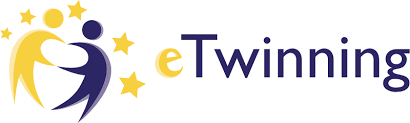 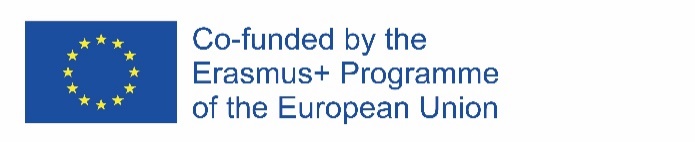 AGENDA of the EVENTC1: Short term joint staff training eventHost: Liceul Tehnologic Octavian Goga Jibou, Romania21-25 October 2019Expected results:-an inventory of digital tools-lesson plan template for the CLIL lessons-research materials about the basic principles of CLIL: aims & rationale, the principles of planning CLIL lessons, developing/adapting and exploiting texts in the context of CLILWebsite of the project: https://clickoneclilerasmus.wordpress.com/ TransportIndividual supportTotal budgetLithuania825 EUR1590 EUR2415 EURSpain1590 EUR1590 EUR3180 EURPortugal825 EUR1590 EUR2415 EURDateTimeActivityMonday, 21st October 201920.00ARRIVAL DAYDinner together at the hotel (getting to knowing each other, team building)Tuesday, 22nd October 20198.308.459.009.4510.0010.3011.3012.0013.0014.00Welcome ceremony at schoolTour of the school Introduction of participants & schoolsCoffee breakIntroduction to CLIL - Overview - workshop/presentation of RomaniaGroup work in international teams - discussion: What is our school’s experience in CLIL? What are our expectations?/Presentations of each group, followed by whole group discussion, drawing conclusionsCoffee & Snacks breakAssisting/observing a CLIL lesson at Civics Education – responsible RomaniaDiscussions and evaluation of the lesson and of the dayFree timeWednesday, 23rd October 20199.009.3010.0010.3011.0012.0013.00The basic principles of CLIL: aims & rationale - Presentation/workshop of LithuaniaThe principles of planning CLIL lessons - Presentation/workshop of SpainDeveloping/adapting and exploiting texts (real materials) in the context of CLIL - Presentation/workshop of PortugalCoffee & Snacks breakAssisting/observing a CLIL lesson at Geography - Responsible: Romania Discussions and evaluation of the lesson and of the dayLunch together & Free timeThursday, 24th October 20199.009.4510.3011.0012.0013.0014.0019.00Enhancing Learning: Tools For The Digital Classroom:Group work in international teams – sharing/discussing digital tools they have used in their teaching and activities - Creating an inventory of all the digital tools mentioned for future use in the projectWorkshop: designing the lesson plan template for the CLIL lessons in our projectCoffee & Snacks breakAssisting/observing a CLIL lesson at History - Responsible: RomaniaDiscussions and evaluation of the lessonEvaluation of the meeting & Certificate ceremonyFree timeDinner together & farewellFriday, 25th October 2019DEPARTURE DAY